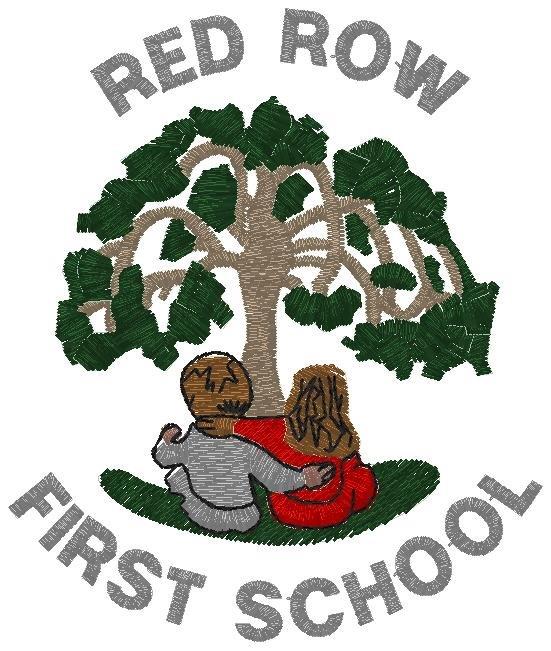 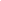 ON COMPLETION OF THIS FORM. PLEASE RETURN IT TO THE SCHOOL OFFICEName of Nursery Class/School		Red Row First SchoolName of Child				Date of Birth					Home Address				Home Telephone Number			Mobile Telephone Number			Parents Names					Occupation (Full/Part Time)			30 Hours Entitlement			Date of Birth		National Insurance NoName and Address of GP			Present School and Address		……………………………………………….(Main school applications only)Please give details of any attendance at a playgroup, toddler group, etc (Nursery Applications)										……………………………………………….Once a child is admitted to School/Nursery, regular attendance is expected.‘Rising threes’ are children who are registered pupils at a school and have not reached the age of three but will do so before the end of their first term at school.  We accept applications for children to start as soon as they turn 3.	Date					Signature of Parent	